Разработка технологии очистки природной воды для питьевых целей на период чрезвычайных ситуаций:производство активного хлора электролизом водыС.А. Бреус1, А.Ю. Скрябин2, Л.Н. Фесенко31 Государственное унитарное предприятие Ростовской области «Управление развития систем водоснабжения»2Акционерное общество «Ростовводоканал»3Общество с ограниченной ответственностью научно-производственное предприятие «ЭКОФЕС», НовочеркасскАннотация: Рассмотрена возможность получения активного хлора из пресных, природных вод путем её прямого электролиза. Определен интервал изменения времени анодного полупериода тока. Установлена коррозионная стойкость анодов с разной закладкой оксидов рутения и иридия, а также их характеристики: выход хлора по току, напряжение на ячейке, динамика роста концентрации активного хлора в обработанной донской воде.Ключевые слова: Чрезвычайные ситуации, водоснабжение, обеззараживание, электролиз природной воды, хлориды, активный хлор, плотность тока, время «жизни» электродаВ период чрезвычайных ситуаций (далее ЧС) качественное водоснабжение может стать одним из основных, а иногда и самым главным жизненно важным фактором для каждого жителя Российской федерации  [1].Оперативным способом для обеспечения подачи доброкачественной воды населению в период ЧС, а также отдалённых вахтовых поселков и деревень являются водоочистные мобильные станции (далее МВС) различной производительности, осуществляющие очистку из поверхностных и подземных водоисточников.Известные технологии и конструкции, эксплуатируемых МВС для очистки природных вод представлены в работах [2 – 5]. Наилучшая из них предложена В.А. Онкаевым[5] и предназначена для децентрализованного водоснабжения малых населенных мест. Водоочистка включает ряд унифицированных блоков: предварительная очистка на металлокомплексных каталитических фильтрах; реагентный узел и напорное фильтрование через двухслойную каталитически активированную загрузку; глубокуюдоочисткуводы на фильтрах с активным углем, катализатором и при необходимости на обратноосмотической установке и обеззараживание воды с использованием УФ или консервантов («БИНГСТИ» и ССД-200).Основной недостаток предлагаемой технологии – применение реагентов имеющие определенный срок хранения. Кроме того эксплуатация даннойводоочистной системы нуждается в постоянном присутствии квалифицированных технологов.С целью упрощения эксплуатации МВС и её оперативного управления нами были сформулированы два критерия: отказ от традиционного реагентного хозяйства и быстрая замена технологических узлов водоочистной станции.На основании вышеизложенного предлагается технологическая схема водоподготовки на период ЧС (рис. 1).Рис. 1. –Технологическая схема водоподготовки в период ЧС Схема включает два основных метода водоочистки: обеззараживание электролизом природной воды и электрохимическое коагулирование в условиях кантатного фильтрования [6,7].Следует особенно подчеркнуть, что обеззараживание является самым важным в водоочистке на период ЧС, так как оно отвечает за эпидемиологическое благополучие воды, а использование электролиза воды может позволить еще и пролонгированную консервацию питьевой воды за счет получения активного хлора [10,17].Обеззараживание воды путем её электролиза является разновидностью прямого электрохимического окисления и протекает в два этапа –электрохимическое получение окислителей и смешивание их с обрабатываемой природной водой.Основные закономерности образования окислителей в воде за счет её прямой электролитической обработки должны соответствовать двум основным требованиям: наличие в воде хлоридов и использованию эффективных малоизнашивающихся электродов [12].Известно,что электролитический гипохлорит натрия по своей бактерицидной эффективности не только не уступает газообразному хлору, а в отдельныхслучаях, при высоком бактериальном загрязнении воды, даже превосходит его. Полное обеззараживание наступает при дозе по активному хлору 0,8 мг/дм3, в то время как при той же дозе в случае обычного хлорирования бактерицидный эффект составляет лишь 97 – 98 % [9].Объяснение этому Л.А. Кульский[8,15] видит в том, что во многих природных водах имеются соединения, например, йода, брома и другие, которые в процессе электролиза образуют сильные окислители (вплоть до пероксидов), ускоряющие процесс обеззараживания.Вопросу энергозатрат на производство активного хлора из природных вод было дано в работе Д.Л. Басина[10]. Им установлено, что при обработке природных вод с содержанием хлоридов 20–350 мг/дм3 выход хлора на электродах из ОРТА составляет 4-30% при затратах электроэнергии 20–200 кВт×ч на 1 кг активного хлора. На основании проведенных исследований, рекомендовано проведение обеззараживания прямым электролизом природных вод с содержанием хлоридов более 20 мг/дм3[10].При этом также происходит электроокисление примесей воды, насыщение кислородом, умягчение и ряд других сопутствующих процессов.На основании данных лабораториями МУП «Горводоканала» г. Новочеркасска и ОАО «Аксайского ПМК РСВС» было установлено, что среднее количество хлоридов в донской воде – 109,4 мг/дм3, а в подземной воде с.п. Грушевское – 392,5 мг/дм3.Это дает возможность (количество хлоридов более 20 мг/дм3) получать активный хлор в обрабатываемой подземной и поверхностной воде.Для эффективной работы прямого электролитического обеззараживания воды требуется обоснованный выбор материала электродов и оптимальные электрические параметры.Недостаточность исследований электролиза хлоридсодержащих природных водопределило необходимостьнастоящих экспериментов.Исследования электрохимического обеззараживания воды путем её электролиза вели по трем направлениям:оценивали влияние плотности постоянного анодного тока на концентрацию активного хлора;изучали роль частоты реверса тока на концентрацию активного хлора, напряжение электролизной ячейки, характеристику образования катодных отложений и времени «жизни» электродов;определяли влияние природы металлооксидных покрытий на время «жизни» электродов и концентрацию активного хлора.Под словом «жизнь» подразумевается объективная возможность использовать электрод в качестве анода при электрохимическом получении активного хлора из хлоридов воды.Опыты проводили на лабораторной установке (рис. 2). Висследованиях использовали донскую воду. Количество хлоридов в ней было 100 –117 мг/дм3, а температура изменялась от 10 до 17 oС. Расход воды через электролизер составлял 1 дм3/ч.Электролизная ячейка (рис. 2) была изготовлена из органического стекла и включала в себя прямоугольный корпус (1) (объем 66 см3) и электроды (2). Рабочая площадь каждого составляла 16 см2. Межэлектродное пространство было 4 мм[8]. В качестве анода и катода использовали титановые пластины толщиной 1 мм, покрытыеметаллооксидным активным слоем на основе диоксида иридия (ОИРТА) [12–14]. В крышке электролизной ячейки был установлен ртутный термометр (3) ТТ (16) со шкалой 0-100 оС. Измерительная часть его находилась в средней части корпуса (1), где достигалось полное перемешивание воды при электролизе. Получаемые при электролизе газы отводили через газоотвод (5). Он был вмонтирован в герметичный корпус ячейки. Это препятствовало выделению газов в помещение.Рис. 2. – Схема экспериментальной электролизной установки:1 – корпус электролизной ячейки; 2 – электроды;3 – термометр; 4 – блок – генератор переменного тока; 5 – газоотвод; 6 – аккумулирующая емкость;7 –пробоотборник Для определения концентрации активного хлора в воде раствор отбирали при помощи пробоотборника (7), расположенный в нижней части аккумулирующей емкости (6). Анализы содержания активного хлора вели по общеизвестным методикам. Так же в опытах определяли величину рН с помощью pH-метра MV 88 Prazisions-Labor-pH-Messgeratсо стеклянным лабораторным электродом типа ЭСЛ-63-07 (pHi=7, Ei=-25 mV, 25…100 оС) и электродом типа ЭВЛ-1МЗ.Для регулирования напряжения на электродах использовали блок-генератор переменного тока (4), изготовленный в ООО НПП «Экофес».В нем заложена функциональная возможность регулирования силы тока (0,01-0,16) мА и времени его подачи от 1 секунды до 10 часов. Ток устанавливали вручную с помощью кнопок и тумблеров, расположенных на его лицевой панели. Источник тока работал в режиме гальваностата. На экране блока (4) отображалось общее время наработки, максимальное значение которого составляет 100 ч. Во всех исследованиях проводили замеры напряжения на клеммах электролизера при помощи мультиметра MY-68.Влияние плотности постоянного анодного тока на концентрацию активного хлораТитановые электроды были покрыты оксидами Ruи Irв соотношении 1:1 по металлу с суммарной удельной закладкой 7,5 г/м2.Плотность тока в исследованиях составила 25, 50, 75 и 100 А/м2. Продолжительность каждого опыта – 50 ч.На рис. 3 приведена зависимость концентрации активного хлора от плотности анодного тока. Из неё следует, что при увеличении плотности тока в 4 раза, содержание активного хлора в обработанной воде выросла в 9 раз и достигла 31,28 мг/дм3.Ход экспериментальной зависимости САХ – i показывает, что на кривой изменения концентрации активного хлора можно выделить три отрезка:на участке 25 – 50 А/м2 концентрация выросла в 3,5 раза;на участке 50 – 70 А/м2 наблюдали уменьшение концентрации активного хлора на 10,4 %;при увеличении плотности тока до 100 А/м2 отмечен значительный рост концентрации активного хлора (в 2,8 раза) по сравнению с показателем при 75 А/м2.Рис. 3. – Влияние плотности анодного тока на концентрацию активного хлораВ контрольных опытах при плотности тока 100 А/м2наблюдали образование осадка на поверхности катода (см. рис. 6 (1)) и изменение во времени напряжения на клеммах электролизера. Влияние продолжительности электролиза при постоянной плотности тока 100 А/м2 на величину напряжения электролизера (данные представлены в процентном отношении к начальному его значению) представлено на рис. 4. Из него следует, что к 25 часам работы электролизной ячейки напряжение выросло на 2,03%. Далее наблюдали уменьшение на 14,9 % от первоначального значения U = 7,4 В.Рис. 4. – Влияние продолжительности электролиза на напряжение ячейки электролизераИзучение роли частоты реверса тока на концентрацию активного хлора, напряжение электролизной ячейки, характеристику образования катодных отложений и времени «жизни» электродовВремя изменения анодного полупериода электрического тока составило (τ - – 1ч; τ + – 25, 60, 120, 210, 300 сек). Плотность анодного тока – 100 А/м2.Опыты вели в течение 100 ч.На рис. 5 приведено влияние изменения времени анодного полупериода тока на концентрацию активного хлора и количество отложений на поверхности электродов. Из рисунка следует, что при переходе на переменный электрический ток с изменяющимся временем его реверса (опыт 2) концентрация активного хлора, по сравнению с опытом 1, выросла на 27,7% и составила 24,3 мг/дм3. Кроме того при сравнении работ электролизера на постоянном (опыт 1) и переменном токе (опыт 6), было зафиксировано увеличение САХ на 38,2 % (кривая «а»).Рис. 5. – Влияние изменения времени полярноститока на массу осадка на поверхности катода и выхода активного хлора в ряде опытов: 1 – постоянный ток; 2 – (τ -– 1ч, τ + – 25 сек); 3 – (τ -– 1ч, τ + – 60 сек); 4 – (τ -– 1ч, τ + – 120 сек); 5 –(τ -– 1ч, τ + – 210 сек); 6 – (τ -– 1ч, τ + – 300 сек)Одновременно в исследованиях вели контроль за массой катодных отложений (рис. 5). Из него видно, что при работе электролизераτ - – 1ч, τ + – 300 сек, вес отложений уменьшился (в 90 раз) по сравнению с опытом 1 и составил 0,009г.В качестве иллюстрации уменьшения количества осадка на катоде при изменении анодного полупериода тока представлены фотографии электродов (рис.6).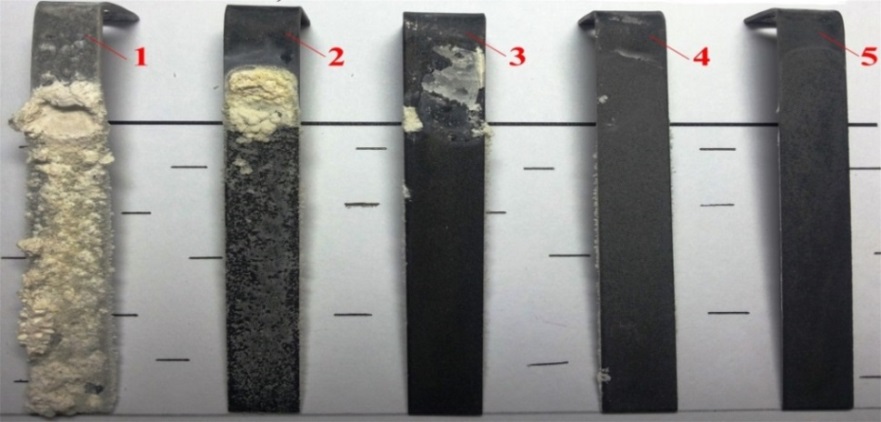 Рис. 6. – Характер образования отложений на катоде во время электролиза при изменении анодного полупериода тока в различных опытах:1 – постоянный ток; 2 – (τ- – 1ч, τ+ – 25 сек); 3 – (τ- – 1ч, τ+ – 60 сек); 4 – (τ- – 1ч, τ+ – 120 сек); 5 – (τ- – 1ч, τ+ – 300 сек)Из рисунка видно, что при постоянном токе катод покрывался плотными, рыхлыми отложениями светло-жёлтого цвета. Основной объем образований был на верхней части электрода (опыт 1) в границе раздела воздух-вода.Также наблюдали флотацию мелких взвесей и оседание крупных частиц. Дальнейшее увеличение времени анодного полупериода тока (опыт 2–3) привело к интенсивному снижению количества осадка на пластинах. При частоте реверса (τ - – 1ч, τ + – 120, 300 сек) осадок на электродах не образовывался.Влияние продолжительности электролиза на изменение напряжения электролизной ячейки представлено на рис. 7.Рис. 7. – Влияние продолжительности электролиза на напряжение тока в различных опытах: 1 – постоянный ток; 2 – (τ- – 1ч, τ+ – 25 сек); 3 – (τ- – 1ч, τ+ – 60 сек); 4 – (τ- – 1ч, τ+ – 120 сек); 5 – (τ- – 1ч, τ+ – 210 сек); 6 – (τ- – 1ч, τ+ – 300 сек)Из рис. 7 следует, что при электролизе на постоянном токе (опыт 1) значение напряжения снижается на 20 %, а для режимов на переменном токе (опыт 2 – 6) изменения напряжения незначительно зависят от времени электролиза. Для наиболее характерных кривых U-τ (рис. 7 опыт 1 и 6) представлены уравнения аппроксимации:U1=7,53 + (-0,0174), (R2=0,9096);		U6=5,428 + 0,00064, (R2=0,8928).Известно, что материал электрода и его состав покрытия оказывает существенное влияние на эффективность и продолжительность его «жизни» [12]. В работе [13] установлено, что коррозионная стойкость оксидных покрытий напрямую зависит от изменения их состава. С повышением процентного соотношения иридия в оксидном слое коррозионная стойкость увеличивается. Как, утверждает автор [14], время работы повышается в 5–8 раз по сравнению с электродом, не содержащий Ir. Опыты проводили на постоянном электрическом токе, с плотностью анодного тока 600 – 800А/м2. Исследования были выполнены на морской воде [14].Связи с тем, что донская вода, является пресной, то представлял интерес оценить эффективность работы ОИРТА при электролизе с различным временем анодного полупериода и плотностью тока 100 А/м2. Таких исследований, как нам известно, не проводили.На рис.8 представлены диаграммы влияниявремени анодного полупериода тока на «жизнь» электродов. Результаты исследований показывают, что продолжительность работы титановых пластин, в основном зависит от частоты реверса электрического тока. Рис.8. –Изменение времени анодного полупериода тока на «жизнь» электродов в различных опытах: 1 – постоянный ток; 2 – (τ-– 1ч, τ+ – 25 сек); 3 – (τ-– 1ч, τ+ – 60 сек); 4 – (τ-– 1ч, τ+ – 120 сек); 5 – (τ-– 1ч, τ+ – 210 сек); 6 – (τ-– 1ч,τ+ – 300 сек); а – время «жизни» электродов до экспериментов; б – остаточное время «жизни» анода; в – остаточное время «жизни» катодаИз диаграмм (рис. 8) видно, как при продолжительности изменении полярности тока (опыт 5) остаточное время «жизни» катода выросло на 26,26 % в сравнении с исходным электродом. «Жизнь» анода в свою очередь уменьшилась в 0,7 раз при рассмотрении с опытами 2–4. Однако при изменении времени анодного полупериода тока в опыте 6 наблюдали общее уменьшение работоспособности электродов на 17 % в сравнении с «жизнью» титановых пластин до экспериментов (столбец «а»).Для изучения времени «жизни» электродов при влиянии плотности анодного тока (25,50,75,100 А/м2) со временем реверса τ-– 1ч,τ+ – 300 сек были проведены дополнительные исследования (рис. 9). Из рисунка следует, что при анодных плотностях тока (25 – 75 А/м2) остаточное время «жизни» электродов снизилось на 43 %, а при 100 А/м2 (столбец «б») уменьшилось всего на 4%. На основании полученных данных построили аппроксимирующую зависимость (1) τж =71,5834 - 0,704001i + 0,009i2.Рис.9. – Влияние плотности тока на время «жизни» электродов: а –время «жизни» электродов до экспериментов; б – остаточное время «жизни» электродов; 1 – аппроксимирующая зависимость τжотiВлияние природы металлооксидных покрытий на время «жизни» электродов и концентрацию активного хлораИзвестно, что материал оксидного покрытия электрода оказывает существенное влияние на количество образовавшегося активного хлора [8, 10,11]. В природных минерализованных водах(с содержанием хлоридов более 10 г/дм3) получение активного хлора наиболее эффективно протекает на анодах из ОИРТА [14,17].В эксперименте значения частоты реверса тока приняли τ - – 1ч, τ+ – 300 сек, с плотностью 100 А/м2. Использовали титановые пластины с оксидным покрытием разным соотношением рутения к иридию. Продолжительность опыта – 270 ч. Результаты опытов представлены на рис. 10.Из рисунка видно, что использование иридия влияет на изменение концентрации активного хлора (кривая 1). Прирост САХв воде с увеличением доли Irот 0 до 80 % составил 20,5 %. Также наличие иридия значительно влияет на время «жизни» электродов. Кривая 2 (рис. 10) показывает, что присутствие в оксидном слое Ir в массовом соотношении к Ru (20:80) увеличивает время эксплуатации анода в 10,6 раз.Рис.10. – Влияние соотношения металлов в оксидном покрытии электродовна концентрацию активного хлора и времени «жизни»: 1 – зависимость САХот ОИРТА; 2– остаточное время «жизни» электродовИсследования показали, что значимыми параметрами, влияющими на электролиз пресной воды в электролизной ячейке являются: продолжительность анодного полупериода тока (τ); количество хлоридов в воде, (Cl-); плотность электрического тока (i). Эти параметры были приняты для проведения полного факторного эксперимента по методике, изложенной [16].Статистическая обработка результатов эксперимента позволила получить значения коэффициентов переменных электролиза донской воды. Ниже приведено уравнение регрессии концентрации активного хлора (САХ).САХ = - 28,34 + 0,7138τ + 0,8844Cl- - 2,8718i, 	мг/дм3.В заключение можно констатировать, что полученные лабораторные данные прямого электролиза в проточном режиме донской воды позволили, во-первых, дополнить знания в области обеззараживания природных вод путем её электролитической обработки и во-вторых, подтвердить целесообразное использование электролизера в технологической схеме указанной на рис. 1.Выводы:Полученные результаты исследований доказывают возможность обеззараживания природной, хлоридсодержащей воды путем её прямого электролиза. Это позволит упростить эксплуатацию малогабаритных водоочистных станций и отказаться от привозных хлорсодержащих реагентов (жидкий хлор, хлорная известь и т.д.).Изменение времени анодного полупериода тока (τ- – 1ч, τ+ – 300 сек) при его плотности 100 мА/см2положительно влияет на рост концентрации активного хлора (38,2 %) в сравнении с постоянным электрическим током. Устраняет отложения на поверхности электродов (вес отложений уменьшился в 90 раз) и продлевает остаточную «жизнь» электродам.Использование иридия для покрытия электродов напрямую влияет на изменение концентрации активного хлора. Прирост САХ в воде с увеличением доли Ir от 0 до 80 % составил 20,5 %. Также наличие иридия значительно влияет на время «жизни» электродов. Доказано, что присутствие в оксидном слое Ir в массовом соотношении к Ru (20:80) увеличивает время эксплуатации анода в 10,6 раз.ЛитератураБезопасность жизнедеятельности. Защита населения и территорий при чрезвычайных ситуациях / Под ред. В.В. Денисова. - Ростов-на-Дону: Издательский центр «МарТ», 2007. - 720 с.Стаценко М.И. Водоочистные установки «Исток»: современные технологии и решения // Водоснабжение и канализация. - 2011. - №9-10. - С. 108-112.Васильев, А.Л. Разработка и испытание малогабаритных установок подготовки питьевых вод: автореф. дис. ... канд. тех. наук: 05.23.04. - Нижний Новгород, 1992. - 20 с.Зайцев, С.В. Совершенствование водоочистных установок малой производительности с использованием электрообработки: автореф. дис. ... канд. тех. наук: 05.23.04. - СПб., 1995. - 23 с.Онкаев, В.А. Разработка и исследование процессов водоподготовки в мобильно-картриджных системах децентрализованного водоснабжения малых населенных мест: дис. ... канд. тех. наук: 05.23.04. Ростов-на-Дону, 2010. - 170 с.Линевич С.Н., Бреус С.А., Гетманцев С.В. Модернизация коагуляционного метода водообработки // Водоснабжение и водоотведения мегаполиса «Шестые Яковлевские чтения»// Материалы II–й международной научной – практической конференции, посвященной памяти академика РАН и РААСН С.В.Яковлева. - М.: 2011.  - С. 214 – 220.С.Н. Линевич, С.А. Бреус Эффективный способ осветления и обесцвечивания природных вод электродистабилизационно-контактной коагуляцией // Новые достижения в областях водоснабжения, водоотведения, гидравлики и охраны водных ресурсов// Международная конференция ПГУПС, посвященная памяти проф. В.С. Дикаревского. - СПб.: 2011. - С. 39–42.Кудрявцев, С. В. Совершенствование технологических параметров установок получения электролитического гипохлорита натрия для обеззараживания воды: дис. ... канд. тех. наук: 05.23.04. - Новочеркасск, 2009. - 162 с.И.А. Денисова, А.Ю. Скрябин, Л.Н. Фесенко, Под ред. Фесенко, Л.Н. Активированные технологии обеззараживания питьевой воды /  Ростов-на-Дону: СКНЦ ВШ ЮФУ, 2013. - 192 с.Медриш Г.Л., Тайшева А.А., Басин Д.Л., Обеззараживание природных и сточных вод с использованием электролиза /  М.: Стройиздат, 1982. - 81 с.Kerwick, M.I., Reddy, S.M, Chamberlain, A.H.L., Holt, D.M. (2005), Electrochemical disinfection, an environmentally acceptable method of drinking water disinfection? ElectrochimicaActa. 50, 5270. p. 8Пчельников И.В. , Игнатенко С.И., Бабаев А.А. , Фесенко Л.Н. Исследование коррозионных и электрохимических свойств оксидных покрытий анодов для производства низкоконцентрированного гипохлорита натрия // Инженерный вестник Дона, 2014, №1URL: ivdon.ru/ru/magazine/archive/n1y2014/2242.Denton D. A., HarrisonJ. A., KnowlesR. I. ChlorineevolutionandreductiononRu2O/Ti2Oelectrodes. Electrochim. Acta, 1979. pp. 521-527.Пчельников И.В. Совершенствование технологии производства обеззараживающего реагента – гипохлорита натрия электролизом морской воды (на примере Черного моря): дис. ... канд. тех. наук: 05.23.04. - Новочеркасск, 2014. - 155 с.Кульский Л.А. Теоретические основы и технология кондиционирования воды / Киев: Наукова думка, 1980. - 558 с.Глуходедова В.Н., Корохов В.В., Скребнева И.А., Статистическое моделирование технологических процессов. Учебное пособие /  Ростов-на-Дону: СКНЦ ВШ ЮФУ, 2010. - 44 с.Амин Абдулфаттах Ахмад Амин Исследование формирования тригалогенметанов в системе водоснабжения Багдада // Инженерный вестник Дона, 2013, №3 URL: ivdon.ru/ru/magazine/archive/n3y2013/1753.ReferencesDenisov V.V. Bezopasnost' zhiznedeyatel'nosti. Zashchita naseleniya i territoriy pri chrezvychaynykh situatsiyakh [Security at vital activity. Protection of population and territories in emergency situations] Rostov-na-Donu, 2007, pp. 720.Statsenko M.I. Vodosnabzhenie i kanalizatsiya. 2011.№9-10. рр. 108-112.Vasil'ev A.L. Razrabotka i ispytanie malogabaritnykh ustanovok podgotovki pit'evykh vod [Development and testing of small plants of drinking water]. Nizhniy Novgorod, 1992. 20 p.Zaytsev S.V. Sovershenstvovanie vodoochistnykh ustanovok maloy proizvoditel'nosti s ispol'zovaniem eektroobrabotki[Improving the performance of small water treatment plants with the use of electric treatment]St. Petersburg. 1995. 23 p.OnkaevV.A. Razrabotka i issledovanie protsessov vodopodgotovki v mobil'no-kartridzhnykh sistemakh detsentralizovannogo vodosnabzheniya malykh naselennykh mest [Development and research of water treatment processes in the mobile-cartridge systems, decentralized water supply of small localities] Rostov-na-Donu 2010. 170 p.Linevich S.N. Breus S.A., Getmantsev S.V. Vodosnabzhenie i vodootvedeniya megapolisa «ShestyeYakovlevskie chteniya». Moscow, 2013, pp. 214 – 220.Linevich S.N., Breus S.A. Novye dostizheniya v oblastyakh vodosnabzheniya, vodootvedeniya, gidravliki i okhrany vodnykh resursov (International conference) St. Petersburg, 2011, pp.39–42.Kudryavtsev S. V. Sovershenstvovanie tekhnologicheskikh parametrov ustanovok polucheniya elektroliticheskogo gipokhloritanatriya dlya obezzarazhivaniya vody [Improving the technological parameters of plants for electrolytic sodium hypochlorite for water disinfection]Novocherkassk. 2009. 162 p.Denisova, A. Yu. Skryabin, L.N. Fesenko Aktivirovannye tekhnologii obezzarazhivaniya pit'evoy vody [Activated technology of drinking water disinfection] Rostov-na-Donu. 2013. 192 p.Medrish G.L., Taysheva A.A., Basin D.L Obezzarazhivanie prirodnykh istochnykh vod s ispol'zovaniem elektroliza [Disinfection of natural and waste water using electrolysis]. Moscow. 1982. 81 p.Kerwick, M.I., Reddy, S.M, Chamberlain, A.H.L., Holt, D.M. (2005), Electrochemical disinfection, an environmentally acceptable method of drinking water disinfection? ElectrochimicaActa. 50, 5270. p. 8I.V. Pchel'nikov, S.I. Ignatenko, A.A. Babaev, L.N. Inženernyjvestnik Dona (Rus), 2014, №1 URL: ivdon.ru/ru/magazine/archive/n1y2014/ 2242.Denton D. A., Harrison J. A., Knowles R. I. Chlorine evolution and reduction on Ru2O/Ti2O electrodes. Electrochim. Acta, 1979. pp. 521-527.Pchel'nikov I.V. Sovershenstvovanie tekhnologii proizvodstva obezzarazhivayushchego reagenta – gipokhloritanatriya elektrolizom morskoy vody (na primere Chernogo morya) [Improving the technology of production of disinfecting agent - sodium hypochlorite by electrolysis of seawater (by the example of the Black Sea)] Novocherkassk. 2014. 155 p.Kul'skiy L.A. Teoreticheskie osnovy i tekhnologiya konditsionirovaniya vody [Theoretical bases and technology of water conditioning] Kiev, 1980. 558 p.Glukhodedova V.N., Korokhov V.V., Skrebneva I.A. Statisticheskoe modelirovanie tekhnologicheskikh protsessov. Uchebnoe posobie [Statistical modeling of technological processes. Study Guide] Rostov-na-Donu, 2010. - 44 s.Amin Abdulfattakh Akhmad Amin Inženernyj vestnik Dona (Rus), 2013, №3 URL: ivdon.ru/ru/magazine/archive/n3y2013/1753.